COMUNE DI TRECASTAGNI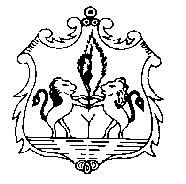 Provincia di CataniaPiazza Marconi – 95039 Trecastagniwww.comune.trecastagni.ct.ittel. +39 095.7020011 -  fax +39 095/7020004L’anno 2016 il giorno 16 del mese di giugno 2016 alle ore 9.15 e seguenti presso l’ufficio del Segretario Comunale sono presenti:Segretario comunale;Vice Segretario;Responsabile settore tributi, personale.Responsabile servizi finanziari.;Il Segretario evidenzia che scopo della riunione è quello di disporre di tutti i dati al fine della predisposizione del piano di stabilizzazione e del fabbisogno del personale.IL dott. Ragno presenta il seguente prospetto:Prospetto del personale collocato in pensione dal 01/01/2011.Risparmi per anno compresi gli oneri riflessi:La media del triennio 2011 – 2013, secondo dati informali pervenuti dal precedente Revisore e da verificare risulta essere 2.129.403,96 La spesa del personale a consuntivo 2015 è da controllare a cura della ragioneria% rapporto spesa personale  =  37,58                       Spesa correntecapacità assunzionali 2016, 25% dei risparmi delle cessazioni 2015; 100% per gli enti virtuosi. Tali risorse vanno destinate per ora solamente alle assunzioni di personale in sovrannumero degli enti di area vasta;capacità assunzionali 2015, 60% dei risparmi delle cessazioni 2014; 100% per gli enti virtuosi. Tali risorse vanno destinate per ora solamente alle assunzioni di personale in sovrannumero degli enti di area vastacapacità assunzionali 2014, 60% dei risparmi delle cessazioni 2013; 80% per enti virtuosi. Tali risorse possono essere destinate da subito alle assunzioni di personale con le procedure ordinarie;capacità assunzionali 2013, 40% dei risparmi delle cessazioni 2012. Tali risorse possono essere destinate da subito alle assunzioni di personale con le procedure ordinarie.Si dà atto del contrasto interpretativo rispetto al calcolo del budget 2012Il Segretario dà mandato all’ufficio segreteria di trasmettere il presente verbale al Sindaco La seduta è sciolta alle 10.15NumeroDipendenteCessazioneRisparmio annuo compreso oneri riflessi1Murabito Carmelo   04/01/201131.263,692Torrisi Concetta      31/12/201131.412,513Cavallaro Salvatore31/07/201230.599,744Laudani Antonino   31/12/201226.690,195Bonanno Agata30/03/201429.808,746Giuffrida Giuseppe01/04/201429.281,307Musumarra Venero   31/03/201524.423,188Bonanno Maria Grazia29/09/201632.657,5320112012201320142015201631.263,6962.012,2526.690,1959.090,0424.423,1832.657,53